INDICAÇÃO Nº 471/2020Ementa: Manutenção asfalto da Rua Guerino Furlan.Exma. Senhora Presidente.Justificativa:Tendo em vista a péssima situação encontrada no asfalto da Rua Guerino Furlan, altura do número 66, Jardim Maria Rosa, a Vereadora Mônica Morandi requer nos termos do art. 127 do regimento interno, que seja encaminhada ao Exmo. Prefeito Municipal a seguinte indicação:	Providenciar a manutenção do asfalto da Rua Guerino Furlan, altura do número 66, Jardim Maria Rosa.  Valinhos, 05 de março de 2020._________________Mônica MorandiVereadoraFoto anexa.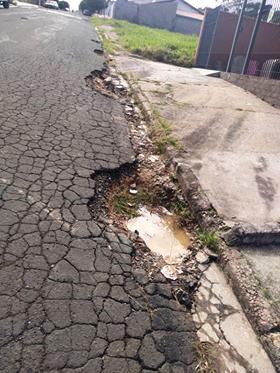 